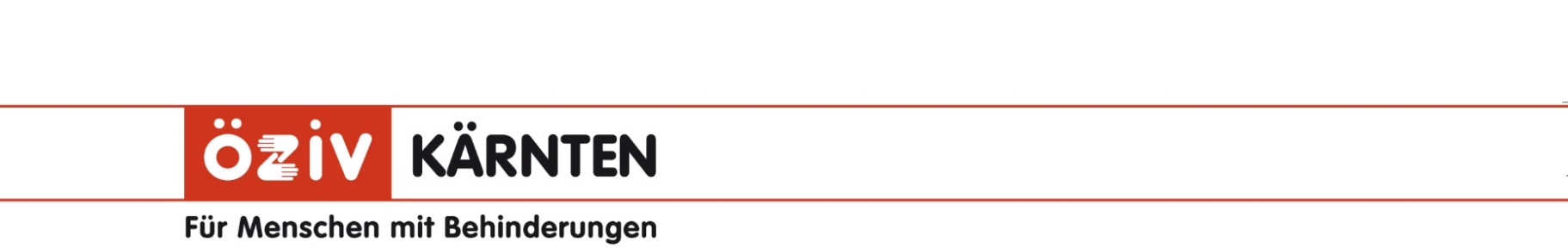 Beitrittserklärung ausfüllen und unterschrieben einsendenper Post: ÖZIV Kärnten, Kumpfgasse 23-25, 9020 Klagenfurtper E-Mail: buero@oeziv-kaernten.at oder in einer unserer Beratungsstellen abgeben.Ja, ich möchte Mitglied beim ÖZIV Kärnten werden:Vorname:    Name:    Titel:      Straße:         PLZ:         Ort:      Geburtsdatum:         Staatsbürgerschaft:      Telefon:         Mobil:         E-Mail:      Geworben durch:          Bezirksgruppenauswahl:  Den jährlichen Mitgliedsbeitrag leiste ich per (bitte zutreffendes ankreuzen): Barzahlung     Erlagschein   SEPA-LastschriftDer Unterzeichner hat sich über Mitgliedschaft und Mitgliedsbeitrag beim ÖZIV Kärnten informiert und die Satzungen zur Kenntnis genommen. Die Mitgliedschaft ist unbefristet und kann mit einer Frist von 4 Wochen jeweils zum 31.12. des Jahres schriftlich gekündigt werden. Laut §22 des Datenschutzgesetzes informieren wir Sie darüber, dass Ihre Daten für unsere EDV gespeichert und im Zusammenhang mit Tätigkeiten des ÖZIV Kärnten verwendet werden.Einverständniserklärung Mitgliederservice:Ich möchte mit aktuellen Informationen über den Verein versorgt werden und stimme der Verwendung meines Vor- und Nachnamens, meiner Postadresse und/oder meiner E-Mail-Adresse zu.    Ja   NeinNutzung Bild-/Foto-/Videoaufnahmen:Hiermit erkläre ich mich damit einverstanden, dass während der Vereinsausübung (Feiern, Feste, Veranstaltungen, Reisen) Foto- bzw. Videoaufnahmen von mir zum Zweck der Öffentlichkeitsarbeit des Vereins angefertigt, eingesetzt und veröffentlicht werden.     Ja   NeinOrt:       Datum:      				Unterschrift:      BEITRAGSORDNUNG § 4 (1) Ordentliche MitgliedschaftUnsere ordentlichen Mitglieder sind Personen mit oder ohne Behinderung die ihren Wohnsitz im Bundesland Kärnten haben oder ein sonstiges Nahverhältnis zu Kärnten oder dem ÖZIV Kärnten aufweisen und eine schriftliche Beitrittserklärung abgeben. Der jährliche Mitgliedsbeitrag ab 1.1.2019 beträgt EUR 27,-EinzugsermächtigungEinmal jährlich lassen wir Ihnen einen Zahlschein zukommen. Sie haben dann die Möglichkeit den Mitgliedsbeitrag per Banküberweisung oder bar in einer unserer Beratungsstellen einzuzahlen. Alternativ können Sie uns auch eine Einzugs-ermächtigung (SEPA Lastschrift-Mandat) erteilen und wir buchen den Mitgliedsbeitrag einmal pro Jahr von Ihrem Bankkonto ab.SEPA Lastschrift-MandatZahlungsempfänger: ÖZIV Kärnten, Kumpfgasse 23-25, 9020 KlagenfurtZahlungsgrund: Mitgliedsbeitrag für Mitglieds-Nr.:      Ich ermächtige/wir ermächtigen ÖZIV Kärnten, den jährlichen Mitgliedsbeitrag von meinem/unserem Konto mittels SEPA-Lastschrift einzuziehen. Zugleich weiseich mein/weisen wir unser Kreditinstitut an, die von ÖZIV Kärnten auf mein/unser Konto gezogenen SEPA Lastschriften einzulösen. Ich kann/wir können innerhalb von acht Wochen, beginnend mit dem Belastungsdatum, die Erstattung des belasteten Betrages verlangen. Es gelten dabei die mit meinem/unserem Kreditinstitut vereinbarten Bedingungen.Vorname:    Name:    Titel:      Straße:         PLZ:         Ort:      IBAN:         BIC:      Ort:         Datum:      			Unterschrift:      